[ALL INDIA TENNIS ASSOCIATION]DRAWS AND MATCH SCHEDULE CAN BE SEEN BY 8 PM ON FACEBOOK PAGE-City tennis academy rohtakHOTEL DETAILSRULES / REGULATIONSNAME OF THE TOURNAMENTCITY TENNIS ACADEMY AITATENNIS TOURNAMENT TALENT SERIES (7 Days) U-14/16NAME OF THE STATE ASSOCIATIONHARYANA TENNIS ASSOCIATIONHONY. SECRETARY OF ASSOCIATIONMr. SUMAN KAPURADDRESS OF ASSOCIATIONkapursuman@yahoo.comTOURNAMENT WEEKWEEK : 13 NOVEMBER 2017ENTRY DEADLINE : 23OCTOBER 2017WITHDRAWAL : 06NOVEMBER 2017THE ENTRY IS TO BE SENT BY EMAIL ONLY THE ENTRY IS TO BE SENT BY EMAIL ONLY Sunil Rajbhar+91 8707494200   +91 9616961630cta09rohtak@gmail.comSunil Rajbhar+91 8707494200   +91 9616961630cta09rohtak@gmail.comADDRESSADDRESSCITY TENNIS ACADEMY SUNCITY SECTOR -35  ROHTAK  (HARAYANA)CITY TENNIS ACADEMY SUNCITY SECTOR -35  ROHTAK  (HARAYANA)TOURNAMENT DIRECTORTOURNAMENT DIRECTORMr. SANJAY NANDALcta09rohtak@gmail.com+91 9812380098Mr. SANJAY NANDALcta09rohtak@gmail.com+91 9812380098TELEPHONE+91 8707494200+91 9812380098FAXEMAILcta09rohtak@gmail.comCATEGORY ()N(      )NS(      )SS(      )CS( )TS()AGE GROUPS ()U-12(    )U-14()U-16()U-18(  )Men’s(  )Women’s(  )SIGN-INSIGN-INQUALIFYING 10/11/201712-2 pmOPEN DRAWOPEN DRAWMAIN DRAW12/11/201712-2 pm3232MAIN DRAW SIZEMAIN DRAW SIZESingles3232Doubles1616QUALIFYING DRAW SIZEQUALIFYING DRAW SIZESinglesOpenOpenDoublesNANADATES FOR SINGLESDATES FOR SINGLESQUALIFYINON 11/11/2017MAIN DRAW 13/11/2017ONWARDSMAIN DRAW 13/11/2017ONWARDSENTRY DEADLINE23/10/201723/10/201723/10/2017WITHDRAWAL DEADLINEWITHDRAWAL DEADLINEWITHDRAWAL DEADLINE06/11/201706/11/2017NAME OF THE VENUENAME OF THE VENUECITY TENNIS ACADEMY CITY TENNIS ACADEMY CITY TENNIS ACADEMY ADDRESS OF VENUEADDRESS OF VENUECITY TENNIS ACADEMY SUNCITY SECTOR -35 ROHTAK(Haryana)CITY TENNIS ACADEMY SUNCITY SECTOR -35 ROHTAK(Haryana)CITY TENNIS ACADEMY SUNCITY SECTOR -35 ROHTAK(Haryana)TOURNAMENT REFEREETOURNAMENT REFEREE Mr. Sunil Rajbhar  (8707494200,9616961630) Mr. Sunil Rajbhar  (8707494200,9616961630) Mr. Sunil Rajbhar  (8707494200,9616961630)TELEPHONE+91 8707494200+91 8707494200FAXEMAILcta09rohtak@gmail.comcta09rohtak@gmail.comCOURT SURFACECLAYCLAYBALLSAITA Approved AITA Approved NO. OF COURTS0606FLOODLITNONOTOURNAMENT DIRECTORTOURNAMENT DIRECTORMr SANJAY NANDALMr SANJAY NANDALMr SANJAY NANDALTELEPHONE+91 9812380098+91 9812380098FAXcta09rohtak@gmail.comcta09rohtak@gmail.comNAMEJAT BHAWAN SECTOR-1 ROHTAK(HARAYANA)NAMEK.K.RESIDENCY Near new bus stand ,Rohtak (RAJIV GANDHI STADIUM ROAD)ADDRESSJAT BHAWAN SECTOR-1 ROHTAK(HARYANA)ADDRESSNear new bus stand ,Rohtak (RAJIV GANDHI STADIUM ROAD)0999136588801262-645458/27953VINIT- 08950209672             01262-276455DHEERAJ- 09671367001CHARGE300-500(NON A.C. ROOM)800-1000( A.C. ROOM)CHARGEDELUX-1500,SUPER DELUX-1700Including taxes                   -ENTRY
No entry will be accepted through telephone.Please carry your Original AITA ITN Card for sign in On SIGN IN DAY 12-2 pm
AGE ELIGIBILITY
Players born:As per AITA/ITF normsU-14 NOT BEFORE 01 JAN 2003U-16 NOT BEFORE 01 JAN 2001
ENTRY FEEAITA Registration Card
It is mandatory for the player to carry ORIGINAL REGISTRATION CARD for the sign-in. In case the player registration is in process with AITA,  In that case player has to carry Original receipt or copy of mail from AITA confirming that  player registration is in process.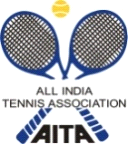 